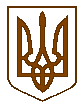 Баришівська  селищна  радаБаришівського  районуКиївської  областіVII скликання                                                                Р І Ш Е Н Н Я  20.07.2020                                                                                      № 1334-28-07Про надання згоди на укладання короткостроковогодоговору оренди земельної ділянки СТОВ «Деренківець»для  ведення товарного сільськогосподарського виробництва         Відповідно до вимог ст.12, Земельного кодексу України,  ст.26 Закону України „Про місцеве самоврядування в Україні”,   розглянувши клопотання   директора СТОВ «Деренківець»  А.О.Соколова (с.Деренківець, Черкаська обл.) щодо укладання договору оренди земельної ділянки в с.Поділля на території  Подільського старостинського округу Баришівської селищної ради Баришівського району Київської області (за межами населеного пункту), враховуючи пропозиції комісії з питань  регулювання  земельних відносин, природокористування, планування території, охорони пам’яток, історичного та навколишнього середовища, селищна рада в и р і ш и л а:           1.Надати згоду СТОВ «Деренківець» на укладання короткострокового договору оренди земельної ділянки  площею 11,57га  для  ведення товарного сільськогосподарського виробництва  в с.Поділля на території Подільського  старостинського округу Баришівської селищної ради Баришівського району Київської області (за межами населеного пункту) терміном на11 місяців.             2.Встановити розмір орендної плати за земельну  ділянку  площею 11,57га  для  ведення товарного сільськогосподарського виробництва   в с.Поділля на території  Подільського старостинського округу Баришівської селищної ради Баришівського району Київської області (за межами населеного пункту) у відповідності до нормативної грошової оцінки   10 %.            3. Договір набуває чинності з 01.01.2020 по 01.12.2020.        4. Оприлюднити рішення на офіційному веб-сайті Баришівської селищної ради.        5. Контроль за виконанням рішення покласти на постійну комісію з питань регулювання земельних відносин, природокористування, планування території, охорони пам’яток, історичного та навколишнього середовища.           Селищний голова                                      Олександр ВАРЕНІЧЕНКО